Fecha: 24 de septiembre de 2013Boletín de prensa Nº 836ALTO CONSEJERO PRESIDENCIAL RECONOCE TRABAJO DE ALCALDÍA PARA RECUPERAR SEGURIDAD Y CONVIVENCIA CIUDADANAEn desarrollo de la segunda encuesta de victimización, percepción hecha por el Departamento Administrativo Nacional de Estadística, DANE, el Alto Consejero Presidencial para la Seguridad y Convivencia, Francisco José Lloreda, destacó a Pasto como una de las principales capitales en donde se ha logrado una significativa disminución a través de programas de prevención cuyos resultados son altamente positivos.Según los resultados, la encuesta demuestra una reducción en la victimización del 5% y en la percepción de inseguridad de 4%, precisó Lloreda Mera, tras considerar que esto obedece a los avances de la política social que la administración está implementando a través de la Secretaría de Gobierno y que está directamente relacionado con la seguridad y convivencia.“Este trabajo se ve reflejado en los programas de control pero también de prevención que adelanta la Alcaldía de Pasto junto a las autoridades de policía”, agregó el alto consejero presidencial. Por su parte el secretario de Gobierno, Gustavo Núñez Guerrero, aseguró que la administración seguirá trabajando por mejorar la seguridad en el marco de la política nacional de seguridad y convivencia ciudadana.Esta encuesta fue realizada en 49.035 hogares (172,275 personas consultadas) en 20 ciudades capitales en torno a cinco delitos (hurto a personas, a residencias a vehículos, extorsión urbana, riñas y peleas) datos que complementan los registros de la Policía Nacional, administrativos de la policía y de otras autoridades, que permiten conocer una porción importante del crimen oculto existente en el país.Contacto: Secretario de Gobierno, Gustavo Núñez Guerrero. Celular: 3206886274	INVITAN A FOROS SOBRE PLAN DE ORDENAMIENTO TERRITORIALTemas como espacio público, movilidad, servicios públicos, vivienda, modelo de ciudad, entre otros, se presentarán en los foros que realizará la Secretaría de Planeación este miércoles 25 de septiembre. El objetivo principal es que toda la ciudadanía conozca la propuesta y presente sus inquietudes respecto al Plan de ordenamiento territorial.“Necesitamos que la gente asista para hablar del futuro de nuestra ciudad, compartir todo lo que hemos construido conjuntamente con ellos y resolver todas las dudas y preguntas. Es importante recordar que el POT es la carta de navegación a más de 12 años y que la verdadera aplicación del Plan está en la apropiación por parte de todos los habitantes” señaló el secretario de Planeación Víctor Raúl Erazo Paz.La dependencia ha programado cerca de 30 foros en diferentes horarios y cubriendo todos los días para que la comunidad asista a las presentaciones y puedan opinar al respecto. El cronograma de los encuentros se publicará diariamente en la página web de la Administración Municipal: www.pasto.gov.coContacto: Secretario de Planeación, Víctor Raúl Erazo Paz. Celular: 3182852213LANZARÁN CAMPAÑA PARA PREVENIR EMBARAZOS EN ADOLESCENTESEl embarazo en adolescentes es uno de los problemas de salud pública que más afecta al Municipio de Pasto, priorizado por el CONPES 147 para que todas las entidades públicas y privadas desarrollen acciones que propendan por reducir el índice de adolescentes con embarazos a  temprana edad y que trae consigo riesgos de tipo biológico y desequilibrio del bienestar integral de los adolescentes, quienes se ven abocados a abandonar sus estudios.Es así que el equipo de Acciones Colectivas Estrategia "Ciudad Bienestar" de Pasto Salud ESE, bajo el acompañamiento y dirección de la Secretaría de Salud y entidades comprometidas como Secretaría de Educación, Dirección de Juventud, UNFPA y la academia, están unidos para construir una campaña municipal cuyo evento tendrá lugar este jueves, 26 de septiembre en la plazoleta del templo San Felipe Neri a partir de las 2:00 de la tarde.Contacto: Secretaria de Salud, Carola Muñoz Rodríguez. Celular: 3183591581CIERRE CORREDOR DE LA CALLE 16 ENTRE CARRERAS 24 Y 25La Empresa de Obras Sanitarias de Pasto EMPOPASTO S.A. E.S.P a través del Consorcio San Juan, encargada de ejecutar el proyecto construcción del acueducto y alcantarillado separado de la calle 16 entre carreras 21 sectores del Cesmag y carrera 26, informa a los residentes de la calle 16 entre carreras 24 y 25, que a partir de este jueves 26 de septiembre, se realizará el cierre del corredor. El tránsito de vehículos por la carrera 24 con calle 16, quedará temporalmente suspendido, mientras que el movimiento vehicular por la carrera 25 continuará con normalidad. Se recomienda tener en cuenta la señalización ubicada en las zonas aledañas.Contacto: Coordinadora de comunicaciones EMPOPASTO, Liliana Arévalo. Celular: 3017356186ALCALDÍA PARTICIPA DEL VI ENCUENTRO NACIONAL DE PATRIMONIO CULTURALLa Alcaldía de Pasto, a través de la Secretaria de Cultura y Corpocarvanal, está participando del VI Encuentro Nacional de Patrimonio Cultural que conmemora los 10 años de la convención para la salvaguardia del patrimonio inmaterial, PCI, de la Unesco, evento organizado por el Ministerio de Cultura. El programa se desarrollará en Barranquilla hasta el viernes 27 de septiembre.El encuentro propone una serie de paneles y mesas temáticas que, a partir de discusiones, debates y experiencias alrededor de las diferentes iniciativas de salvaguardia realizadas hasta el presente, construyan recomendaciones dirigidas al Sistema Nacional de Cultura para ajustar y mejorar las estrategias y acciones de salvaguardia del PCI en Colombia.Contacto: Secretario de Cultura, Álvaro José Gomezjurado. Celular: 3016998027SOCIALIZACIÓN PLAN ESPECIAL DE MANEJO Y PROTECCIÓN DEL CENTRO HISTÓRICOEn el marco de la V Semana del Patrimonio que se llevó a en el Centro Cultural Leopoldo López Álvarez del Banco de la República, evento que contó el apoyo del Ministerio de Cultura y Fundación Mundo Espiral, antropólogos, historiadores, arquitectos e investigadores locales y nacionales, disertaron sobre el patrimonio tangible e intangible de Nariño. El arquitecto Jairo Moreno, especialista en Patrimonio, tuvo a cargo la socialización del Plan de Manejo y Protección del Centro Histórico de Pasto, cuyo objetivo principal es definir, georeferenciar, proteger piezas que tienen un alto valor histórico y social del Municipio para articularlo con el Plan de Ordenamiento Territorial, POT cuya vigencia será por más de 12 años.“Estos escenarios son importantes porque es la esencia de la identidad y de lo que somos y queremos para nuestro futuro, por esto hablar y reflexionar sobre el patrimonio es tan importante para fortalecer nuestro tejido social” precisó Jairo Moreno.Contacto: Secretario de Planeación, Víctor Raúl Erazo Paz. Celular: 3182852213ADOQUINARÁN TRES VÍAS DEL BARRIO GRANADAPara inicios de noviembre los habitantes de las calles 4, 5 y carrera 12 del barrio Granada, tendrán vías adoquinadas. Este proceso que fue aprobado en administraciones anteriores a través de cabildos y que por años estuvo paralizado, será una realidad luego que la Alcaldía de Pasto a través de la Secretaría de Infraestructura destinara 55 millones de pesos para ejecutar la obra.El subsecretario de Infraestructura Urbana, Daniel Fernando Arcos Ruales, explicó que el supervisor de la obra será el profesional universitario de la dependencia, Byron Guevara e invitó a los residentes del sector, colaborar con las actividades. “La orden del Alcalde, Harold Guerrero López, es ejecutar proyectos que mejoren la calidad de vida de los ciudadanos y por eso vamos a comenzar este proceso, como también dar prioridad a los acuerdos celebrados a través de Cabildos”, indicó Arcos Ruales.Contacto: Secretario de Infraestructura, Jhon Fredy Burbano Pantoja. Celular: 3166901835FESTIVAL INTERNACIONAL DE TEATRO CALLEJERO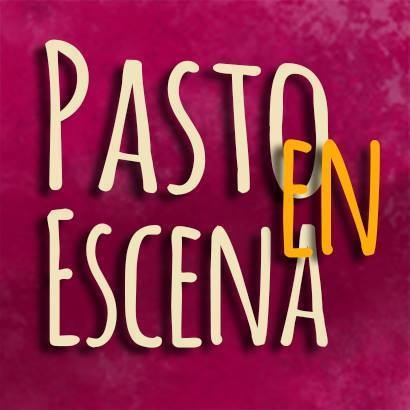 La Alcaldía de Pasto a través de la Dirección Administrativa de Espacio Público en compañía del Colectivo Teatral de Pasto, invitan al festival de teatro ‘Pasto en Escena’, en el que estarán presentes artistas provenientes de Argentina, Ecuador, Chile y Colombia. Las plazoletas de la ciudad serán el epicentro de la programación. Para este miércoles 25 de septiembre en la plazoleta San Felipe, la comunidad podrá disfrutar desde las 5:00 de la tarde, la obra, La Fiesta, del grupo, Perros Callejeros de Ecuador. A la presentación de estas actividades, se sumará el proceso de cultura ciudadana desarrollado por la Dirección de Espacio Público, encaminado a generar sentido de pertenencia de las zonas comunes por donde transita la ciudadanía.Contacto: Director de Espacio Público, Álvaro Ramos Pantoja. Celular: 3155817981	OFICINA DE GÉNERO SE VINCULA A REINADO DE LA SIMPATÍA EN CÁRCEL DE MUJERES DE PASTOLa Oficina de Género y el despacho de la Primera Dama Patricia Mazuera Del Hierro, se hicieron presentes en el reinado de la simpatía que se llevó a cabo en la Cárcel Judicial de Mujeres. Este evento que se realiza cada año con  motivo de la fecha de amor y amistad, logró que las reclusas olvidaran su realidad y disfrutaran de una jornada marcada por la alegría.Como un gesto de solidaridad la Oficina de Género y el despacho de la Primera Dama Patricia Mazuera Del Hierro, con la colaboración del sector privado, hizo entrega por segunda ocasión en este año, de 120 kits de aseo para las reclusas.El evento fue amenizado por grupos de música y bailarines como la academia “Lucy Arrollo”, el grupo musical de Rubio Hoyos y Álvaro Chamorro, el grupo “Kuervo” y como gran sorpresa, las integrantes del conjunto peruano de tecnocumbia “Agua Bella”. Contacto: Jefe Oficina de Género, Silvia Stella Meneses Camino. Celular: 3216468444INTERNOS DE LA CÁRCEL DE PASTO PARTICIPAN DE CAMPEONATO DE FÚTBOL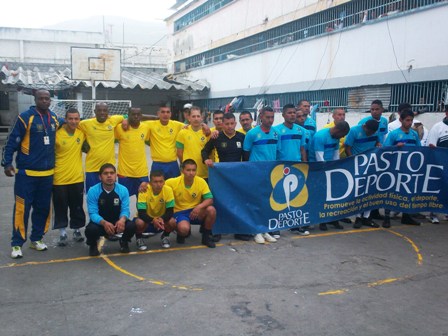 La Administración Municipal y Pasto Deporte, apoyaron la realización del campeonato de fútbol de salón para los internos de la cárcel de Pasto. En la clausura del certamen, se entregó elementos deportivos para los finalistas. La iniciativa busca que las personas que están recluidas, aprovechen de manera saludable su tiempo libre. En el campeonato participaron equipos de los diferentes patios del centro de reclusión.Contacto: Directora Pasto Deporte, Claudia Cano. Celular: 3117004429POR LAVADO DE TANQUES SE SUSPENDE EL SERVICIO DE AGUAEMPOPASTO S.A. E.S.P., informa que este viernes 27 de septiembre está programado el lavado de los tanques de Cujacal Bajo y Alto, razón por la cual se hace necesario suspender el servicio de agua potable a los barrios que se abastecen de estos dos tanques. La suspensión se hará a partir de las 8:00 de la mañana y se restablecerá de manera paulatina a las 5:00 de la tarde.Pasto Transformación ProductivaMaría Paula Chavarriaga RoseroJefe Oficina de Comunicación SocialAlcaldía de PastoFECHALUGARHORAMiércoles 25 de septiembreAuditorio San Francisco IU Cesmag7:00 de la mañanaMiércoles 25 de septiembreIEM Heraldo Romero6:00 de la tarde hasta las 8:00 de la nocheJueves 26 de septiembreIEM Ciudad de Pasto6:00 de la tarde hasta las 8:00 de la nocheSábado 28 de septiembreCorregimiento El Encano en el salón múltiple10:00 de la mañanaDomingo 29 de septiembreCorregimiento Genoy  en la IEM Francisco de la Villota10:00 de la mañanaCUJACAL BAJO (S05)CUJACAL BAJO (S05)CUJACAL BAJO (S05)CUJACAL BAJO (S05)1ALTOS DE LA FLORESTA23NUEVA ARANDA2ARANDA24NUEVO AMANECER3ARCO IRIS25NUEVO HORIZONTE4BELLAVISTA DE ARANDA26NUEVO SOL5BUENOS AIRES27NUEVO SOL MULTIFAMILIAR (La Compuerta)6CAMINO VIEJO28OCHO DE MARZO7CÁRCEL JUDICIAL29PORTAL DE ARANDA I, II y III8CEMENTERIO EL CARMEN30PORTAL DEL NORTE9CLUB DE LEONES31PRADOS DEL NORTE10CORAZÓN DE JESÚS II32QUILLOTOCTO11CUJACAL BAJO33RINCÓN DE ARANDA12EL CEMENTERIO (PARTE NORTE)34RINCÓN DE PASTO13EL FUTURO35RINCÓN DEL ROSARIO14FRAY EZEQUIEL MORENO36SAN ALBANO15IEM CIUDADELA DE LA PAZ37SAN DIEGO NORTE16JUAN PABLO II38SANTA MATILDE17LA ESPERANZA39SIMON BOLIVAR18LA FLORESTA40SOL DE ORIENTE19LA LIBERTAD41VILLA COLOMBIA20LOMA DEL CARMEN42VILLA GUERRERO21MARQUETALIA43VILLA NUEVA ARANDA22NIÑO JESUS DE PRAGA44VILLAS DEL NORTECUJACAL ALTO (S06)CUJACAL ALTO (S06)CUJACAL ALTO (S06)CUJACAL ALTO (S06)1ALTOS DE LA CAROLINA7MARÍA PAZ2CARLOS PIZARRO8SINDAGUA3EL MANANTIAL9VILLA ÁNGELA4EL PARAÍSO10VILLA DEL PRADO5LA JOSEFINA11VILLAS DEL VIENTO6LAS ORQUÍDEAS